Задачи развития подростков.Зачастую сложные ситуации и асоциальное поведение подростка прямое следствие особенностей возраста. И того, что окружение может эти особенности не учитывать. Попробуем разобраться, какие задачи развития стоят перед подростком-старшеклассником, какие физические и психологические особенности свойственны этому периоду.Одной из самых важных задач родителей в этом возрасте является сохранение (иногда установление) и поддержание близких доверительных отношений. Подросток к этому моменту уже сформировался достаточно, чтобы принимать самостоятельные решения: умные, дурацкие, опасные или безопасные. На это часто уже невозможно повлиять. Но мы точно можем повысить вероятность того, что подросток придет с нами посоветоваться, поделиться переживаниями или просто за помощью. Для этого необходимо понимать, что с ним происходит и уметь взаимодействовать.Особенности подросткового возраста: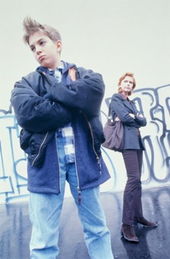 гормональные измененияэмоциональная нестабильностьпарадоксальность мотивов и проявленийстремление к отделению от родителейкатегоричность, радикальность суждений и взглядовутомляемостьнестабильность самооценкивысокая потребность в общениипотребность в признании сверстникамирасширение ролевого репертуараЗадачи подросткового возраста: Отделение от родителей, приобретение психологической независимости.Поиск новых авторитетов в мире взрослых (не родителей).Принятие ответственности за свою жизнь и последствия своих поступков.Определение приоритетной области интересов, профессиональная ориентация.Обретение устойчивого положения и статуса в неформальной референтной группе сверстников, поиск единства со сверстниками по интересам.Начало разрешения проблем, связанных с физическим взрослением (психосексуальное развитие).Самопознание и понимание себя, своих чувств и мотивов своих поступков.Формирование системы ценностей.Завершение формирования абстрактного мышления.Никита Карпов